VICTORIA GALAZO BERRENDERO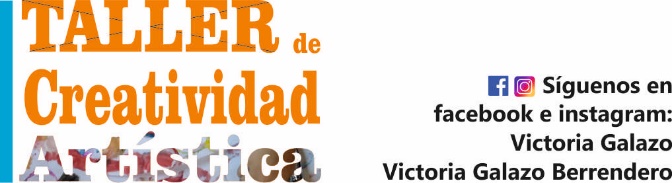  Artista plástica, Ilustración y diseñowww.galazo.comvgalazo@galazo.comTel: 635.559.199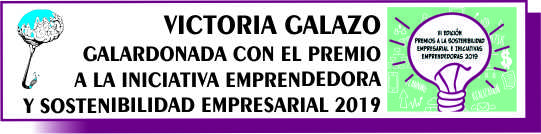 RECOGIDA DE DATOS BANCARIOS PARA DOMICILIACIÓN DE CUOTAS DEL TALLER DE CREATIVIDAD ARTÍSTICA.Los recibos se pasarán del 1 al 5 del mes en curso, en caso de devolución de algún recibo, la empresa cobrará los gastos correspondientes de dichos recibos devueltos. Nombre del Niño/a , curso y nº de socio del AMPA:Actividad extraescolar del taller de creatividad artística.Leído y acepto condiciones generales, Madre/Padre Fecha y Firma del titular de la cuentaAPELLIDOS Y NOMBRE DEL ALUMNO/AAPELLIDOS Y NOMBRE DEL ALUMNO/AAPELLIDOS Y NOMBRE DEL ALUMNO/ACURSONº SOCIO AMPADATOS DEL TITULAR DE LA CUENTADATOS DEL TITULAR DE LA CUENTADATOS DEL TITULAR DE LA CUENTADATOS DEL TITULAR DE LA CUENTADATOS DEL TITULAR DE LA CUENTANOMBRE Y APELLIDOSDIRECCIÓNDATOS BANCARIOSDATOS BANCARIOSDATOS BANCARIOSDATOS BANCARIOSDATOS BANCARIOSIBANBANCOSUCURSALDCNº CUENTADOMICILIO:DOMICILIO:DOMICILIO:DOMICILIO:DOMICILIO:E-MAIL:E-MAIL:E-MAIL:E-MAIL:E-MAIL:TELÉFONO1:                                                                    TELÉFONO 2:TELÉFONO1:                                                                    TELÉFONO 2:TELÉFONO1:                                                                    TELÉFONO 2:TELÉFONO1:                                                                    TELÉFONO 2:TELÉFONO1:                                                                    TELÉFONO 2: